Программа «Профдисконт»В 2018 году приступили к реализации программы «Профдисконт». В рамках программы происходит обеспечение членов профсоюза льготами и привилегиями на получение услуг и приобретение товаров от партнеров, которые в свою очередь обретают платежеспособную клиентскую аудиторию.С предложением о сотрудничестве обратились в более 60 торговых предприятий и предприятий, оказывающих услуги населению. Сейчас 18 из них, являются партнёрами. Что особо радует, и торговые предприятия г. Нижневартовска, откликнулись на нашу просьбу. Эта работа не останавливается и список торговых точек, где можно сделать покупку по скидочной карте расширяется.                     Профсоюзная карта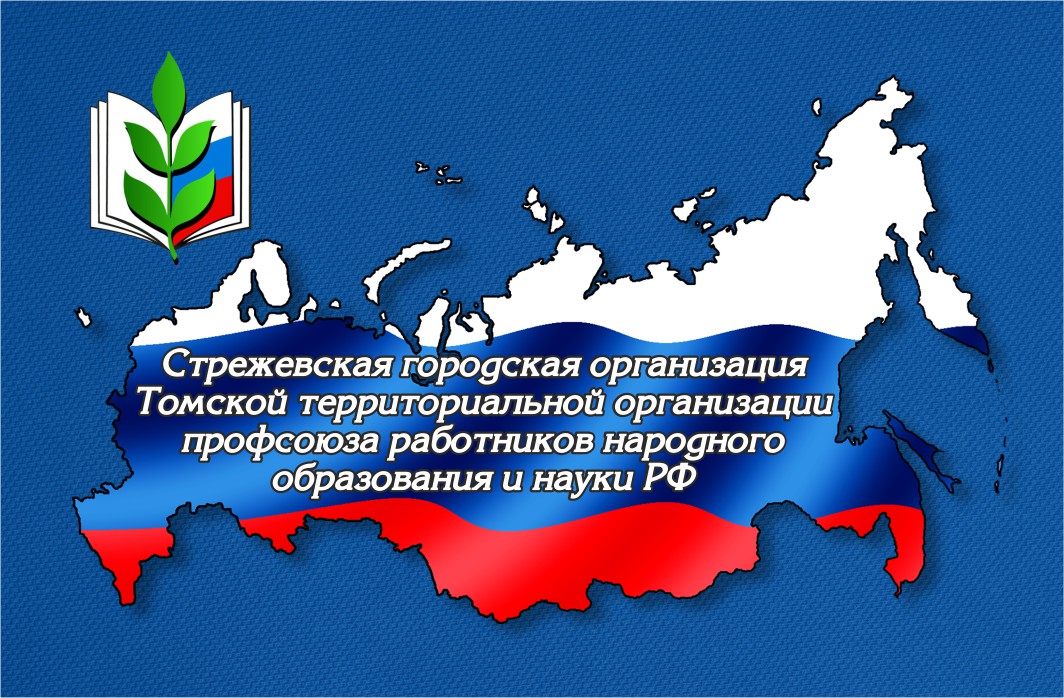 